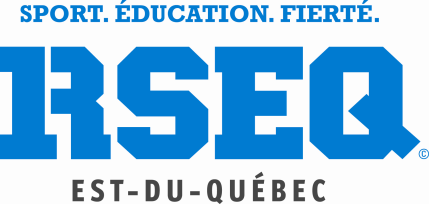 60, Évêché Ouest, bureau J-202, Rimouski (Québec) G5L 4H6Discipline:  FOOTBALL  	Catégorie:  Juvénile 	 	 Sexe:   MasculinRencontre No ________   Date:  ___________   Nom de l’officiel: __________________________Légende:  3 = Excellent	2 = Bien	1 = Amélioration souhaitableCette feuille doit être complétée par l’arbitre et signé par les deux entraîneurs.  Elle doit être acheminée avec la feuille de pointage au bureau de l’Association régionale du sport étudiant de l’Est du Québec pour chaque partie de la saison régulière, le lundi matin suivant le match, et ce avant 10h00.SIGNATURE DE L’ARBITRE :		 ________________________________________________SIGNATURE DE L’ENTRAÎNEUR VISITEUR	 ________________________________________________SIGNATURE DE L’ ENTRAÎNEUR HOTE	 ________________________________________________  ÉVALUATIONCRITÈRESPOINTSPOINTSVisiteurReceveurÉQUIPES/ÉCOLESÉQUIPES/ÉCOLESJORelations avec les partenaires	Respectent les partenaires	Encouragent ses partenaires	Collaborent - s’entraident continuellementUEURRelations envers l’adversaire	Respectent l’adversaire	Considèrent l’adversaire	Collaborent avec l’adversaireSRelations envers les officiels	Respectent les officiels 	Acceptent facilement les consignes	Aident à faire respecter les consignesENTRRelation	Avec ses joueurs	Envers l’adversaire	Envers les officielsAÎNEU RConduite sportive	Utilise un langage respectueux	Respectueux des règles et des normes	TOTAL:							_____/15_____/15ÉQUIPE HÔTECRITÈRESPOINTSPOINTSOrganisation	Préparation des plateaux adéquate	Bonne collaboration	Nombre suffisant d’officiels mineurs et connaissance de leur fonction3        2         13        2         1